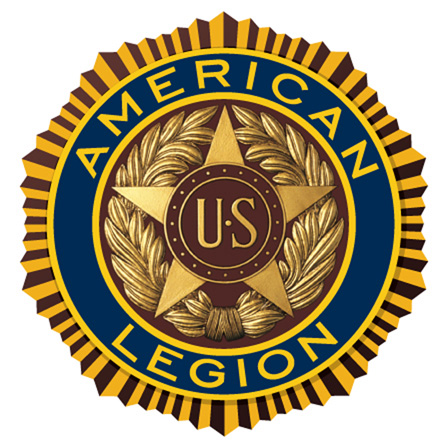 The American Legion – Arthur McCullough Post 13 2016 Scholarship ApplicationThe following guidance is provided for the 2016 Arthur McCullough Post 13 Scholarship:Applicant must be a graduating senior of the Anamosa High School Class of 2016.It is not necessary to be related to a member of The American Legion.Application form must be filled out in its entirety. Failure to comply will result in disqualification.One $500.00 Scholarship will be awarded. The $500.00 Scholarship will be sent to the student after proof of completion (transcript) of the first semester of the freshman year and proof of enrollment for the second semester.All completed applications, along with the applicant’s cumulative transcript of high school grades and a personal letter, must be received not later than 1 May 2016. If you have previously attended one or more high schools, transcripts from that school(s) must be included as well.The Arthur McCullough Post 13 Scholarship application should not be confused with The American Legion Merit Award application, which is also posted on this web site. By submitting this application, the applicant hereby agrees to allow the Arthur McCullough Post 13 of The American Legion the right to use their names for promotional purposes.Completed applications will be turned in to the Anamosa High School Counselor’s Office.Henry J. “Hank” BiereChairman, Post 13 Scholarship Committee1701 130th Avenue – Unit 101Anamosa, IA 52205-7877(319) 462-3188